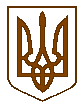 Білокриницька   сільська   радаРівненського   району    Рівненської    областіВ И К О Н А В Ч И Й       К О М І Т Е ТРІШЕННЯ15 липня 2021  року                                                                                         № 173Про надання дозволу на газифікаціюжитлового будинку	Розглянувши  заяву гр. Кяго Олександра Миколайовича  стосовно надання дозволу на газифікацію житлового будинку, який знаходиться в селі Городище, Рівненського району, Рівненської області по вулиці Л. Українки, буд. 22, керуючись ст. 30 Закону України «Про місце самоврядування в Україні», виконавчий комітет Білокриницької сільської радиВ И Р І Ш И В :Гр. Кяго О.М. надати дозвіл на газифікацію житлового будинку, який знаходиться за адресою: Рівненська область, Рівненський район, село Городище, вулиця Л. Українки, буд. 22 та погодити виконання земельних робіт.Зобов’язати гр. Кяго О.М.  виготовити відповідну проектну документацію та погодити її згідно чинного законодавства.Після будівництва газопроводів передати їх безкоштовно на баланс ПАТ «Рівнегаз Збут».Сільський голова                                                                         Тетяна ГОНЧАРУК